
СОВЕТ ДЕПУТАТОВДОБРИНСКОГО МУНИЦИПАЛЬНОГО РАЙОНАЛипецкой области31-я сессия VII-го созываРЕШЕНИЕ28.11.2023г.                                п.Добринка	                                    №260-рсО принятии государственного имущества Липецкой областив муниципальную собственность Добринского муниципального районаРассмотрев обращение администрации Добринского муниципального района о принятии государственного имущества Липецкой области в муниципальную собственность Добринского муниципального района, руководствуясь Законом  Липецкой области от 24.05.2010 №390-ОЗ «О порядке передачи и приема объектов государственной и муниципальной собственности», Положением «О порядке управления и распоряжения муниципальной собственностью Добринского муниципального района», принятого решением Совета депутатов Добринского муниципального района от 24.06.2014 №62-рс, ст.27 Устава Добринского муниципального района, учитывая решение постоянной комиссии  по экономике, бюджету, муниципальной собственности и социальным вопросам, Совет депутатов Добринского муниципального районаРЕШИЛ:1.Дать согласие на принятие государственного имущества Липецкой области в муниципальную собственность Добринского муниципального района согласно приложению (прилагается).2.Настоящее решение вступает в силу со дня его принятия.Председатель Совета депутатовДобринского муниципального района		                             М.Б.Денисов                                                                                               Приложение              к решению Совета депутатов    Добринского муниципального района                  от 28.11.2023г. №260- рсПЕРЕЧЕНЬимущества, передаваемого из собственности Липецкой области в собственность Добринского муниципального района Липецкой области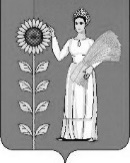 № п/пНаименование, месторасположение объекта недвижимого имущества, кадастровый (или условный) номер, характеристика недвижимого имуществаКол-во,штОстаточнаястоимость имущества врублях по состояниюна 17.10.2023г.Общая остаточная стоимость имущества врублях по состояниюна 17.10.2023г123451Цифровая лаборатория (предметная область- биология)881 776,06654 208,482Цифровая лаборатория (предметная область- химия)881 776,06654 208,483Цифровая лаборатория (предметная область- физика)881 776,06654 208,48Итого:241 962 625,44